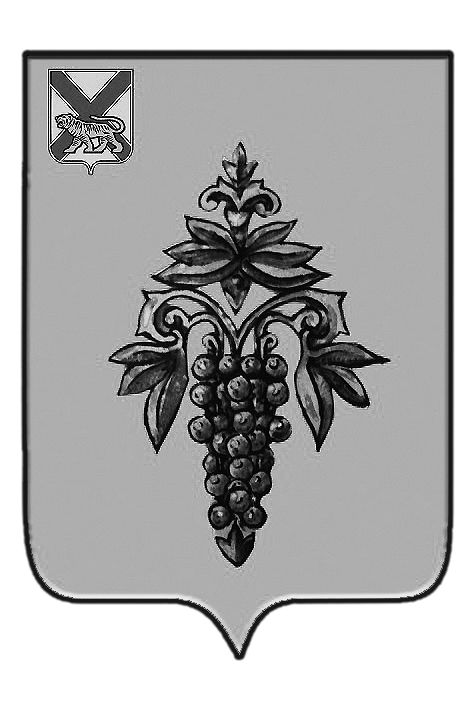 УПРАВЛЕНИЕ ОБРАЗОВАНИЯАДМИНИСТРАЦИИ ЧУГУЕВСКОГО МУНИЦИПАЛЬНОГО РАЙОНАПРИМОРСКОГО КРАЯП Р И К А З31.08.2020 г.                                    с. Чугуевка                                       №  54 -А О внесении изменений в приказ управления образования администрации Чугуевского муниципального района от 02 марта 2020 года № 26-А «О проведении мониторинга качества образования общеобразовательных организаций Чугуевского муниципального района в форме всероссийских проверочных работ в 2020 году»           В соответствии с приказом Министерства образования Приморского края от 27.08.2020 № 23а-923 «О внесении изменений в приказ министерства образования Приморского края от 02.03.2020 № 23а-248 «О проведении Всероссийских проверочных работ в Приморском крае в 2020 году»  ПРИКАЗЫВАЮ:1. Внести изменения в приказ управления образования Чугуевского муниципального района от 02 марта 2020 года № 26-А «О проведении мониторинга качества образования общеобразовательных организаций Чугуевского муниципального района в форме всероссийских проверочных работ в 2020 году», изложив в следующей редакции:         1. Пункт 1: «Провести Всероссийские проверочные работы в образовательных организациях, реализующих программы начального общего, основного общего и среднего общего образования в соответствии с планом-графиком проведения ВПР,  утвержденным приказом Рособрнадзора от 27.12.2019 № 1746 (в редакции приказа Рособрнадзора от 05.08.2020        № 821)».         2. Подпункт 2.5: «Организовать информирование родителей (законных представителей) о проведении Всероссийских проверочных работ. Провести разъяснительную работу с педагогами общеобразовательных организаций и родительской общественностью по формированию позитивного отношения к вопросам обеспечения объективности результатов ВПР».         3. Подпункт 2.7: «Предоставить в управление образования графики проведения Всероссийских проверочных работ в срок до 4 сентября 2020 года».         4. Дополнить пункт 2 подпунктом 2.8.: «При проведении ВПР обеспечить соблюдение Рекомендаций по организации работы образовательных организаций в условиях сохранения рисков распространения COVID-19, доведенных письмом Роспотребнадзора от 12.05.2020 № 02/9060-2020-24».5. Контроль за исполнением настоящего приказа оставляю за собой.Начальник управления                                                                              В.С.Олег